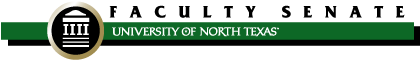 FACULTY SENATE MEETINGUniversity Union 332Minutes – May 10, 2023, 2:00 p.m.    Guests:  Neal Smatresk (President), Mike McPherson (Provost), Holly Hutchins (OFS), Angie Cartwright (OFS), Courtney Glazer (Accreditation), Amanda Fuller (UBSC), Ann Marie Afflerbach (UUCC), Rudi Thompson (DSI CLEAR), Brenda Kihl (Enrollment), Sian Brannon (LIBR), Kevin Yanowski (LIBR)Anderson-Lain, Karen COMMCLASS PGinther, JeannetteTE&ACOEANasco, DennisMGMTRCOBPWilliams, LawrenceWLLCCLASSPAviles-Diz, JorgeSPANCLASSPHargis, CarolLIBRANodeland, BrookeDCJCHPSPYeatts, DaleSOCCLASSPBaker, RoseLTECCOIPHensel, PaulPSCICLASAOjha, DiveshMLOMRCOBPBednarz, JimBIOLCOSPJoyner, WilliamMUVSCOMAOlness, GloriaASPLCHPSABritain, JeffACCTCMHTPKetron, SethTOULAPeak, DanITDSRCOBPCampbell, DougLIBRALane, JenniferMUVSCOMPPerez, JosePHYS
COSPCatalano, DeniseRHSCHPSPLemberger-Truelove, MatthewCHECOEPPeters, JohnENGLCLASSPChamberlin, AdamTHEACLASSPLong, ChrisTEA
COEPPetros, AmyCHEMCOSPCherry, WilliamMATH COSPManzo, MaurizioMEENCENGPPhilbrick, JodiIS
COIPChesky, KrisMUISMUSICAMay, AndrewMUCSCOMPSankofa, NicoleEPSYCOEPChiang, JasonEPSYCOEPMcKay, MelissaNCFPSchoolfield, AnneENGLCLASSATEMPORARY SENATORS (Voting)TEMPORARY SENATORS (Voting)TEMPORARY SENATORS (Voting)Christian, JackENGLCLASSAMoreland, KimberlyENGL
CLASSPSiller Carrillo, HectorMEENCENGPCondrey, CobyLIBRPMukherjee, SundeepMSECENGPTixier, ScottMUISCOMACook, DanielMUCECOMPNajour, CarolineWLLCCLASSPTrudeau, JustinCOMMCLASSAEvans, SarahISCOIPNarayanan ArunachalamITDSRCOBPWatson, WendyPSCICLASSASTUDENT SENATORS  (non-voting)STUDENT SENATORS  (non-voting)STUDENT SENATORS  (non-voting)Jermaine TurnerSGAASUBSTITUTES (non-voting)SUBSTITUTES (non-voting)SUBSTITUTES (non-voting)I.Welcome, Introductions and RecognitionMeeting called to order at 2:02 p.m.Welcome to the last full Faculty Senate meeting of the year. Senator Chamberlin introduced and welcomed a new senator, Matthew Lemberger-Truelove, Counseling & Higher Education.Senator Chamberlin recognized the outgoing senators with certificates passed out by Senator Philbrick.  II.Approval of Minutes (April 12, 2023) [vote]Senator Peak moved to approve the minutes from the April 12, 2023 meeting, and Senator Aviles-Diz seconded. The motion passed with one abstention. III.University Update (President Neal Smatresk / Provost Mike McPherson)President SmatreskThanked the Faculty Senate for the interactions this year and appreciated the senators for their service Legislative update and budget Texas University Fund (TUF)Tuesday got notice that the Senate had passed the TUF; the Senate and House have quietly compromised on $3 billion; have to take it to a statewide referendum – will be on ballot in NovemberWithout TUF, it would be a really bad year; with some of the formula differences, potential for affordability initiatives to pass, we could have a spectacular sessionIf we only get TUF, we will be better, but it won’t be great Salary equity remains a top priority Graduate student supportReally big price tag; committed to some portion of it assuming that we get the TUFChanged our Flagship Equity ask into a Workforce Development askStill some other pockets of money around that we are working onThings still where they were the last time we talked; will be some form of DEI legislation, but will not impact student activities around this area; not much happening with CRT; promotion and tenure has gone through well Questions:Senator Peters: When will all this be decided?  Response: In theory, by the end of this month; the Governor and Lt. Governor can have a special sessionSenator McKay: Just to clarify, the House and Senate are just asking for more rigorous post-tenure review? Response: Nothing different than what we already do at UNT Senator Chiang: My course just went through CLEAR, and it covers topics such as microagressions? Should I remove these topics? Response: No, we just need to follow the law depending on where the legislation ends upInformation Technology and UNT SystemThere was a meeting here today led by System; basically, IT has been screwed up for a long time, and they are going to try to improve itContinue to have our own CIO at UNTProvost McPhersonSummer work renumerationFaculty on nine-month contracts have been asked to do work in the summer without renumeration, and President and Provost feel that you should either receive a task payment or release in long semesterSenator Anderson-Lain expressed that lecturers had been asked to this work without being paid and felt a fear of retaliationSenator Sankofa mentioned that junior faculty had been having these concerns as well particularly around CLEAR reviews IV.University Elections Committee (Adam Chamberlin)Officer Elections [vote]The Faculty Senate elected the following officers for 2023-2024Chair - Adam Chamberlin Vice Chair – Amy PetrosSecretary – Coby Condrey Senator and committee elections updateSeveral vacancies – Group 1, Group 8 – 2 vacanciesCurrently for at-large positionsPlease encourage clinical or research NTT faculty to run V.Bylaws amendment regarding Senator vacancies/temporary senators (Karen Anderson-Lain)First ReadWe looked at our bylaws we realized that we were going to be short 8 senators in September  – 3 in one group; means that Group I was not going to have full representation Currently in the bylaws, it states that we can fill vacancies when people are on leave, but not for temporary appointments, etc.; in order for us to run elections to fill vacancies, a fully elected senator wouldn’t be on senator until November/DecemberProposing this bylaws amendment out of Executive Committee, which allows senators in group to caucus and appoint temporary senators while the election process goes onWanted to explain rationale and get feedback; have discussion today so we can vote on this via QualtricsSenator Catalano: Who will appoint the temporary senators? Response: Caucus of group will have the control; Committee on Committees and officers will helpConsensus to vote on this via Qualtrics; continue to ask people over the summerVI.Executive Committee update (Karen Anderson-Lain)Special appointment of Rose Baker to Committee for the Evaluation of University Administrators [vote]Senator Baker has reached the end of her second term on the Committee for the Evaluation of University Administrators, and she has been doing the champion’s work of data analysis for the committee; would like for her to continue for one more year as a special appointment to train 2 people to take over the role The Executive Committee moves to make a special appointment of Senator Baker as an ex-officio, non-voting member of the Committee for the Evaluation of University Administrators for one year.  The motion passed unanimously. Suspension of reapportionment rules – William Cherry on Faculty Development Leave Committee [vote]Senator Cherry’s changed faculty groups due to reapportionment, which would leave a vacancy for his former group on the Faculty Development Leave Committee, and we would not be able to get a replacement until late fall after most of the committee’s work was completedSolution to this was to ask for a suspension of the reapportionment rules The Executive Committee moves to suspend the reapportionment rules to allow Senator Cherry to continue to serve in his former group’s slot. The motion passed unanimously. Required Executive Committee appointments to standing committeesFaculty co-chair of the FPOC (William Cherry)Group V (Anat BarNir) and VIII (Xiaoqun Zhang) FPOC membersFaculty co-chair of the Oversight Committee on the Core Curriculum (April Prince)3 Joint Task Force on Cultivating a Positive Workplace appointments (Bill Acree, Jorge Aviles-Diz, Jodi Philbrick) Acceptance of end-of-year reports from standing committeesFaculty Development Leave CommitteeOversight Committee on the Core CurriculumUniversity Undergraduate Curriculum CommitteeFaculty Policy Oversight CommitteeFaculty Awards CommitteeFaculty Participation in Governance CommitteeTeaching Fellows/Teaching Assistants CommitteeTeaching Effectiveness CommitteeReminder, if you haven’t done your faculty administrator survey, please complete it.  Also, a new survey came out about the Annual Evaluation Process in regard to how people are evaluated faculty and chair, please complete by May 31, 2023.Senator Anderson-Lain gathered information about salary equity issues for non-tenure track faculty members and will be submitting a report to the Provost.Senator Anderson-Lain expressed appreciation to the Executive Committee and to Senator Chamberlin for his service as Faculty Senate Chair.  Senator Philbrick also thanked Senator Chamberlin. VII.Committee on Committees(Melissa McKay)Standing and Administrative Committee Vacancies [vote]Senator Cook moved to accept the uncontested nominees by unanimous consent and table the contested nominees, and Senator Lane seconded. The motion passed. Senator Anderson-Lain moved to untable the contested nominees, and Senator Condrey.  The motion passed.Senator Bednarz moved to caucus about the contested nominations, and Senator Condrey seconded. The motion passed.Senator Aviles-Diz moved to accept the caucus selections as below, and Senator Najour seconded. The motion passed. Academic Affairs Committee – Srinivasan SrivilliputhurCommittee on the Evaluation of University Administrators – Mike SpectorCommittee on Status of Faculty of Color – Dariga AbikyaFaculty Awards Committee – Haifeng Zhang & Jason ChiangFaculty Mentor Committee – Song Fu & Sing HuiFaculty Salary Study Committee – Mariya Gavrilova AguilarFaculty Research Committee – Brian AyreUniversity Library Committee – Andrew ChungTeaching Effectiveness Committee – Chris LongVIII.Faculty Policy Oversight Committee (William Cherry / Angie Cartwright) 06.008 Textbook Adoption (Formerly 07.023) date amendment [vote]After the policy passed, the Bookstore and Registrar indicated that they were using earlier dates.  The Executive Committee suggested amending the dates to September 15, February 15, and March 15. The Faculty Policy Oversight Committee moved to accept policy 06.008 with the date amendment, and the motion passed with one opposed. Second Read [vote]06.009 Tenured Administrators Returning to Full-Time Academic StatusThere has been some confusion when we have hired administrators and what should happen when they go back to the faculty; this has been cleared upThe policy went through the Anti-Racist Policy Review Committee, and they felt the policy should also apply to non-tenure track facultyThe Faculty Policy Oversight Committee moved to accept policy 06.009, and the motion passed unanimously. 06.030 Review and Approval of Online Courses and Programs (tabled)Senator Bednarz moved to untable policy 06.030, and Senator Evans seconded. The motion passed unanimously. Talk among the faculty about whether CLEAR was overstepping into curriculum; policy attempts to clarify that CLEAR has oversight in copyright and accessibilityFPOC wanted to make a strong statement about academic freedom   Senator Bednarz moved to add an amendment to 06.030 to IV.A.1.a. that reads “Per 06.035, and as with face-to-face instruction, faculty members are entitled to academic freedom in teaching and discussing their subject and in the selection of textbooks and other materials for their courses,” and Senator Ojha seconded.  The motion passed unanimously. AVP Thompson: CLEAR has never overstepped bounds in terms of academic freedom; however, CLEAR will tell you if you need to have a textbook that is accessible Senator Ojha: As a faculty member, I have been told what content I can put in my classSenator Cherry: Policy will not solve the conflict between CLEAR and the faculty Senator Chamberlin: There has been some confusion between what is a suggestion and what is required; first iteration of the policy was to help clarify what CLEAR and faculty agree onSenator Cherry: CLEAR Faculty Advisory Council reports that the situation is getting better, but there is still some miscommunicationAVP Thompson: We are in the midst of our 3rd lawsuit; every course has to be accessible when they are released; we keep a copy of every course we approve to cover ourselves and if you change something, the university will be liable Senator Bednarz called the question, and the motion to call the vote passed unanimously. Senator Long moved to send the policy back to the Faculty Policy Oversight Committee, and Senator Narayanan seconded. The motion did not pass. Senator Peters moved to accept on the policy with the Bednarz amendment, and Senator Manzo seconded. The motion passed with two opposed.  06.032 Online Courseware Intellectual PropertyUNT used to have a very faculty friendly intellectual property policy, but in some cases, it led to financial abuse due to large royaltiesPolicy was created around 6 years ago to stop this abuse and created 2 options for intellectual property One of the substantive changes was to put in a 3rd category of faculty-held intellectual property, where the faculty holds the intellectual property but there is still the prohibition about receiving royaltiesAlso tweaked the wording of the jointly-held category to allow for some compensation and added language to explain work for hire to the university-held categorySenator Peters: I found some typos in the policies, should I just email you? Response: Send them to Senator Cherry or AVP CartwrightSenator Anderson-Lain: Any intention on expanding this to how this covers hybrid courses?  Online portion only? Response: Applies to courses more than 50% online; no intellectual property policy for face-to-face courses but some say we really need one  Senator Anderson-Lain: We have reports that faculty were being asked to design face-to-face courses for adjuncts – providing syllabi and slide decks – without being compensated Response: FPOC will revisit a intellectual property policy for face-to-face coursesThe Faculty Policy Oversight Committee moved to accept policy 06.032, and the motion passed unanimously. IX.Other Standing Committees Updates [vote]UUCC Report/Minutes [May 2023] (Ann Marie Afflerbach / Courtney Glazer)The UUCC moved to accept the May 2023 minutes, and the motion passed unanimously. Senator Condrey moved to extend the meeting for 5 minutes, and Senator Evans passed seconded. The motion passed unanimously. Graduate Council Minutes [March 2023] (Dale Yeatts)The Graduate Council moved to accept the March 2023 minutes, and the motion passed unanimously. X.New BusinessSenator Ojha expressed his appreciation to the Faculty Senator Officers. XI.Old Business XII.Comments for the Good of the OrderJune meeting is asynchronous via Qualtrics/email. Be sure to check your emails through mid-June for any Faculty Senate communications and respond to these as soon as possibleXIII.AdjournmentThe meeting adjourned at 4:00 pm.